How old are you?I am at home.I am fourteen years old. It is red.My name is John.What is your favourite movie?My name is Helin.I am from Hakkari.My favourite movie is cartoon.I like listening to music.D)   Aşağıdaki kelimeleri resimlerle eşleştiriniz.   (5 X 3 = 15P)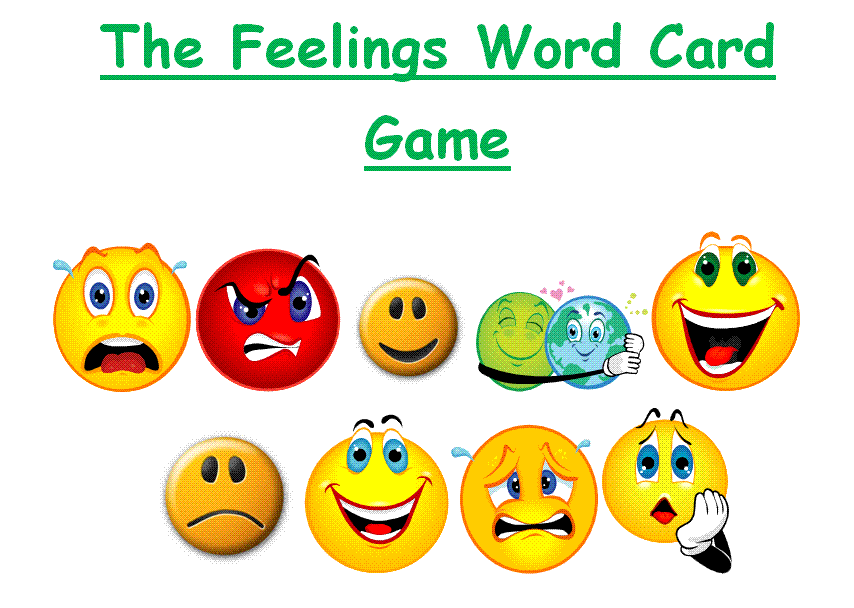 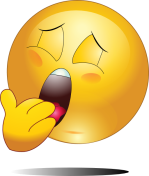 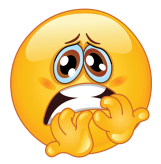 …………….	        …………….	           …………….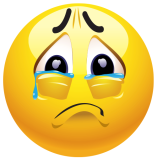 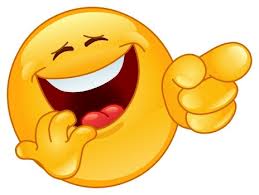               …………….	            …………….E)    Farklı olan kelimeleri işaretleyiniz.     (4 X 2,5 = 10P)1. Comedy – Romance – Cartoon – Watch2. Monday – Sunday – January – Tuesday3. Toothache – Headache – Stomachache - Doctor. 4. Wednesday – September – October – NovemberAşağıdaki boşlukları (am – is – are ) ile uygun bir şekilde doldurunuz. 		                 (5 X 1 = 5P)I ……... from Yüksekova. You ……... very happy.My name ……... Ayşe.They ……... my friends.Ali and Ayşe ……... 12 years old.Aşağıdaki 4 soruyu cevaplayınız.	     (4 X 5 = 20P)A: What kind of movie do you like?B: I like ……………. movies.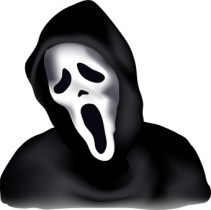 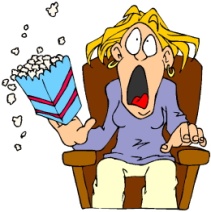 CartoonMusicalHorrorAction“ I like playing snowball and making 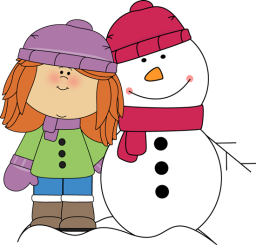 snowman in …………….”AutumnSundayJanuaryWinterA: What time is it ?B: It is …………….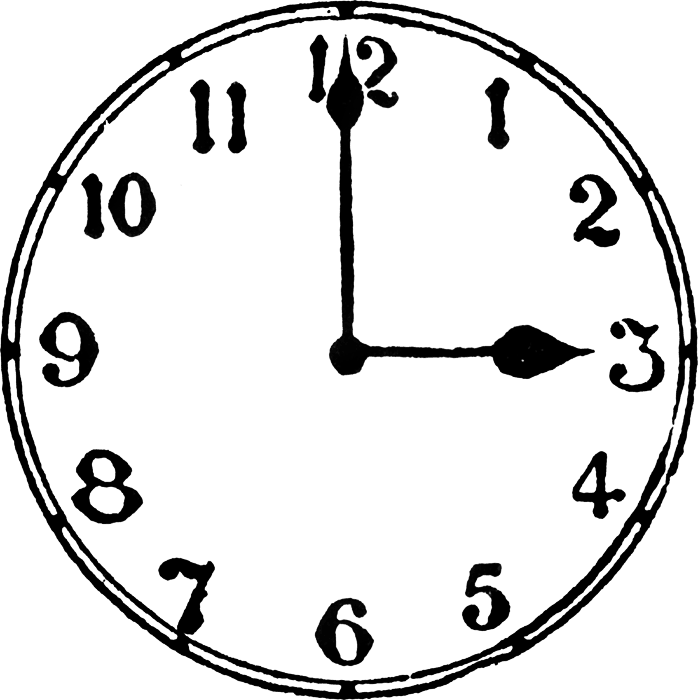 It is quarter past twelve.It is quarter to twelve.It is half past twelve.It is three o’clock.Aşağıdaki boşluğu verilen tarihe gore doldurunuz.“ My birthday is in ………………………… ”    (11.02.2014)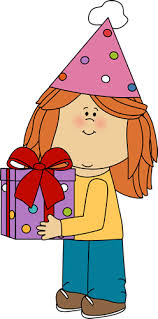 November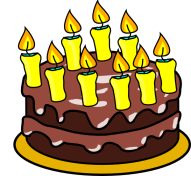 FebruarySeptemberApril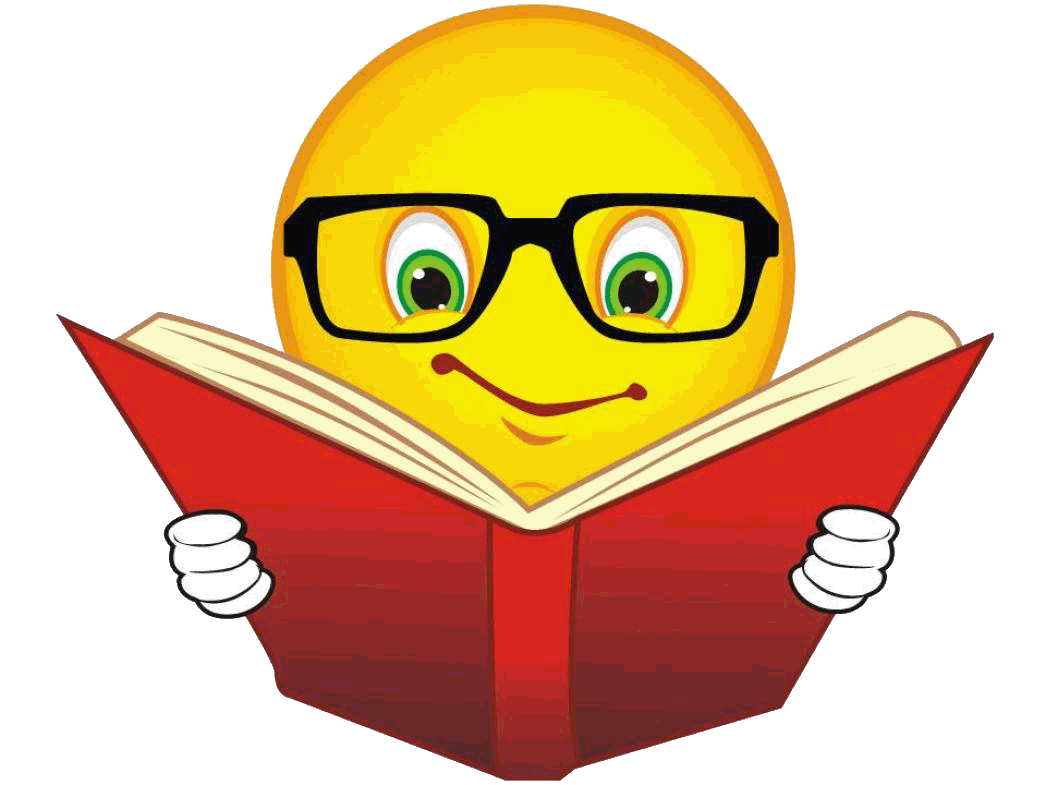                                            GOOD LUCK		Samet SAYGI – ENGLISH TEACHER		                 GOOD LUCK   Samet SAYGI – ENGLISH TEACHERHappyAngrySadScaredSadSleepy